2021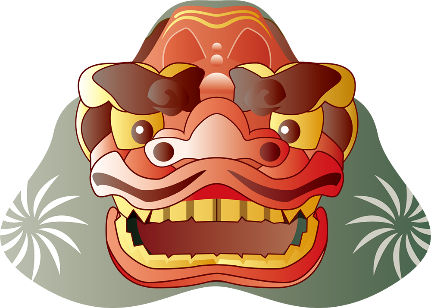 January1日月火水木金土2728293031123456789101112131415161718192021222324/31252627282930